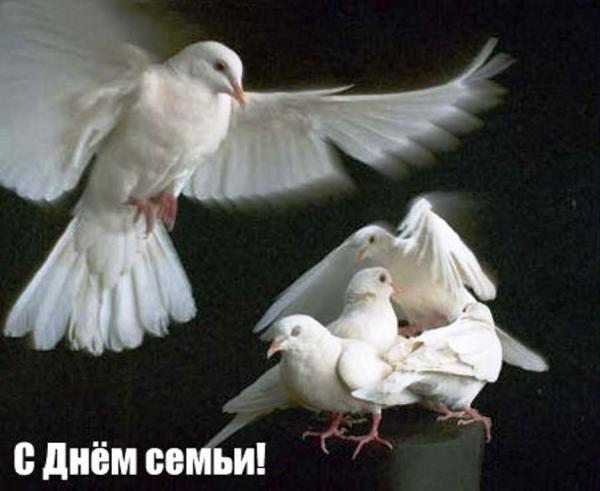 Говорят, что в Церкви спасение… Что это значит - спасение?Это значит, что после всеобщего воскресения человек  телом своим и душою возвратится к Богу в Царство Небесное.О спасении…Как муж спасается женой своей?-  Во всём мире есть иерархия, и муж может спасаться своей женой, если жена знает свою роль в семье. Она должна быть смиреннее самого смиренного мужа. Таким образом, и она спасается, и муж спасается тем, что жена просто вынуждает его быть главой семьи, даже когда по немощи он пытается от этого отказаться. Семья существует до тех пор, пока главой семьи является муж, а «жена да убоится мужа своего». Сегодня очень много  энергичных деловых женщин, которые начинают кормить семью, командовать в семье, и мы видим, что в большинстве случаев это кончается плачевно: муж или впадает в искушения – начинает пить, блудить, или вообще покидает семью.    Иерархия в семье заповедана Богом. Муж в семье может быть только главой, и в первую очередь он должен сам это помнить. Содержать и хранить семью – его прямая обязанность. Если он не глава, то, даже не сознавая того, начинает мучиться, не находит себе места.        Приход Всех Святых с.Чажемто                                   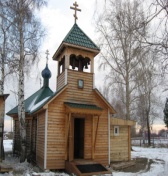   «СЕКРЕТЫ                  семейного счастья»                      Природа жены  тоже начинает искажаться.   В сохранение иерархии, когда жена должна быть за мужем, как за каменной стеной, а муж – дома с женой, как в раю, и состоит спасение друг через друга.   Но… Мы вдаёмся в чрезмерную суету, теряя при этом драгоценное спокойствие. Мы распыляемся. Женщина вынуждена работать потому, дескать, что нам не хватает денег. А в результате дети лишаются своей матери. Ради чего-то незначительного мы теряем смысл и цель создания семьи.   Однако большинство из нас пребывает в иллюзии, что мы не сводим концы с концами, поэтому всё больше и больше женщин работает.   Мы не сводим концы с концами, потому что хотим иметь видео, телевизор, новую машину, множество украшений. Нас засасывает суета, и мы никак не можем остановиться, мы желаем всё большего и большего, а в результате дети остаются без внимания. Это огромная ошибка – вот что мы должны понять. Пусть работает только один член семьи, и мы будем довольствоваться немногим. Тогда проблема перестанет существовать.О домашних обязанностях…Должен ли муж помогать жене в домашних делах?Я бы по-другому сформулировал: может ли муж помогать жене в домашних делах? Может. Но сказать «должен» нельзя. Ведь что такое долг? Это обязанность. А у каждого в семье есть свои обязанности. Муж содержит семью, а жена должна быть хранительницей дома. То есть домашние заботы в основном лежат всё же на её плечах. И заставлять мужа всё время полы мыть, стирать нельзя. Я знаю, что мужья сами с удовольствием это делают, если они видят, что жене трудно. Но когда их заставляют – для них это очень печально, всё внутри противится, потому что это не является их обязанностью. Некоторые женщины похваляются: «Мой  муж стирает, готовит, убирает…» Надо понимать, что когда жена начинает постепенно завоевывать авторитет и власть в семье и муж отодвигается на вторые роли – это путь к распаду семьи. Должен быть авторитет мужа и отца. Это очень важно. Точно так же, как для мужа должен быть авторитет Бога. Поэтому в выполнении домашних обязанностей можно просить мужа о помощи, но нельзя приказывать. Можно принимать помощь, но нельзя её узаконивать.На ком из супругов в большей степени лежит воспитание детей?В российской православной традиции жена должна быть всё же домашним человеком, детей воспитывать. Это великий труд – вести дом, хозяйство, и женщина в России обычно этим только и занималась. По бедности, когда муж не в состоянии стал прокормить семью, жене пришлось работать. Но даже если у жены бывает зарплата выше, чем у мужа, она должна это забыть. Традиционно весь уклад семейной жизни в России подчёркивал авторитет мужа, отца. Он садился на главное место за столом и пока не брал ложку, никто не начинал обед. А сейчас мамочка несёт тарелку сыночку, потом дочке, а потом уж про папу вспомнит. Мелочи, но они разрушающие. Они возвеличивают детей, дети перестают слушаться родителей, авторитет взрослых теряется. Искусство семейной жизни – это искусство мудрости. Смиренной мудрости. Если папа отдыхает – все на цыпочках ходить должны. Если маме трудно, папа должен сказать: «Ну-ка, детки, поможем!» Это видеть нужно, нужно замечать друг друга, любить, уважать, жить заботой друг о друге. А когда видишь только себя, свою усталость, свои желания, то начинаешь и жалеть только себя.Но что делать, если женщине всё же приходится брать на себя обязанности главы семьи?Не брать! Грех, когда муж отдаёт жене власть в семье, и точно такой же грех, когда она берёт. Тебе дают, а ты не бери: «Нет, дорогой, ты – глава семьи». Не говорить это надо, а бытом, отношением подчёркивать главенствующую роль мужчины.Как не брать? Семья будет нищей. Может так быть?Может. Беда в том, что мы в сравнении с другими пытаемся жить. А надо довольствоваться тем, что у тебя есть. Жена кормит семью, но власть-то не надо брать. Муж у неё безработный, не может заработать, но его всё равно следует сажать на первое место, сохранять уважительное отношение, показывать, что он – главный в семье. Власть ведь не в том, кто больше денег приносит, а в иерархии пред Богом. Мужчина переживает, когда не может семью обеспечить, и надо понимать, что не всё от него зависит, что это чаще всего временные трудности. Глава на то и глава, чтобы найти выход из трудного положения и освободить женщину от несвойственных ей обязанностей.Бывает так, что женщина-руководитель не подчёркивает в семье своё руководящее положение, а муж всё равно болезненно переживает это.Подчёркивает, к сожалению. Это она думает, что не подчёркивает. Внутреннее состояние очень инерционно. Когда человек приходит с работы, где был руководителем, переключиться на семейную жизнь бывает трудно. Это происходит, когда мы начинаем относиться к работе как к главному в жизни, но ведь работа – это же послушание и гордиться особенно нечем. Есть внутрисемейное послушание, и есть социальное. И к каждому надо относиться ответственно, но не делать из него культа. К сожалению, послушники из нас плохие. В этом всё дело.      О размолвках…Почему говорят: «Милые ругаются – только тешатся»? Значит – это не опасно?Не ругаются, а бранятся, т.е. ворчат. Могли бы поругаться, но смирили себя до того, что только ворчат. Сумели внутри себя погасить огонь раздражительности, ссоры, когда мог бы конфликт возникнуть.Сейчас чаще всё же ругаются.К сожалению, да. Но когда ругаются – уже не тешатся. А со света друг друга сживают. Когда человек гасит в себе огонь, это даёт утешение и радость, что удалось не довести дело до конфликта. Тогда тешатся, конечно.Что делать, если муж или жена начинают на людях высмеивать слабости супруга, или говорить колкие, неприятные вещи?Святые отцы говорят, что про внутренние семейные проблемы никому ни слова не следует рассказывать. Не то что насмехаться друг над другом, но даже делиться не надо ни с кем. Если открываешь тайны семейной жизни перед другими людьми – власть над своей семейной жизнью даёшь. А люди не все ведь порядочные. Ни в коем случае не следует ни хвалиться, ни радоваться, ни огорчениями своими делиться. Это внутренняя, очень таинственная жизнь, её надо беречь. Человек может в семье и слабость проявить, но он-то надеялся, что близкие его поймут. Он, возможно, в другой ситуации не проявил бы её, а здесь не сдержался, немощь свою показал,  но не потому, что отыгрывается на близких, а оттого что верит им. Муж жене открывает душу свою, потому что доверяет, как на исповеди священнику, и когда происходит нарушение тайны, это очень близко к разглашению исповеди. Печально, когда начинают друг над другом насмехаться, рассказывать тайны, уничижать. Это говорит о  порочности того человека, который себе позволяет так поступать, об отсутствии мудрости.Что же второму человеку в такой ситуации делать?Попытаться вразумить супруга и терпеть. И стараться повода не давать ему для насмешек.О разводе…В каких случаях Церковь даёт разрешение на развод венчанным супругам?В 1918 году состоялся Собор Святой Православной Церкви, на котором было восстановлено Патриаршество, и на нём стоял вопрос о том, какие могут быть поводы для расторжения брачного союза.  Не обязательно брак при наличии одной из этих причин должен расторгаться, но они могут стать условием для развода.   Первая причина, при которой правящий архиерей может благословить церковный развод, или снятие венцов,- отпадение от православия, когда один из членов семьи делает спасительную жизнь семьи  невозможной.   Вторая причина – прелюбодейство и противоестественные пороки, когда человек не просто в искушение впадает, а порок становится образом его жизни.   Третья причина – неспособность к брачному сожитию, когда человек не в состоянии вести семейную жизнь по различным причинам.    Четвёртая причина – такие заболевания, как проказа или сифилис.    Пятая причина – безвестное отсутствие, когда на многие годы один из супругов пропадает и причина неизвестна.    Шестая причина – присуждение одного из супругов к наказанию с лишением всех прав состояния.   Седьмая причина – посягательство на жизнь или здоровье супруга или детей, когда совместное житьё опасно.   Восьмая – снохачество, сводничество, извлечение выгоды из непотребства супруга и образование новой семьи.   В случае состоявшегося церковного развода, чтобы удержать человека от греха, в который он может впасть, оставшись один, благословляется второбрачие. Но это надо рассматривать всё же не как норму, а как беду, в которую человек попал.Можно ли создать счастливую семью во втором браке, тем более, если разбиты предыдущие семьи?Нельзя сказать однозначно, ведь причины распада семьи бывают различными. Если человек, соблазнившись, под воздействием страстей разрушает свою семью, вряд ли он будет счастлив в новом браке.Как сохранить семью, если кто-то из супругов вдруг встречает «другую любовь» и готов разрушить прежний союз?Нужно проявить особое терпение и мудрость. Когда кто-то впадает в искушение, то его близким посылается крепость, чтобы они вместе могли пережить трудную ситуацию.Почему мы впадаем в искушения?Да потому что один из супругов зачастую неправильно себя ведёт. Приходит муж с работы усталый и не встречает той заслуженной заботы, ласки, отдыха в семье. А жена тоже устала, потому что вынуждена сама на хлеб зарабатывать,- надежды на то, что муж сможет один содержать семью, у неё нет. Это всё раздражает, выводит человека из равновесия. Он ищет покоя где-то на стороне.   Чаще всего человек уходит не к кому-то, а от кого-то. Поэтому первое, что мы должны сделать в таком положении, когда семья рушится: вину разделить, понять, что оба виноваты. И попытаться сохранить семью. Каким образом? Исправить своё поведение, то есть покаяться в том, что было неправильно сделано. Обычно мы начинаем плакать, высказывать взаимные обиды и упрёки и в результате делаем совместную жизнь совсем невыносимой. А нужно постараться улучшить ситуацию в семье. Если дело касается мужчины, то он должен посмотреть, как хранит, содержит свою семью. Если женщины, то она должна подумать, кем она для мужа является, должна опять стать женщиной, женой. Нужно вспомнить, почему они друг друга полюбили, и стать опять такими – ласковыми, покладистыми, красивыми. Человек тоже ведь не разом бросает всё и уходит, он долго не решается, и не надо подталкивать, а нужно сделать всё, чтобы сохранить семью, создать в доме приятную атмосферу, чтобы были радость, покой, любовь. Это требует мудрости и большого напряжения сил. Но самое мудрое – не упрекать, не искушать, не вспоминать, а простить, покаяться и в первую очередь самому исправляться.   Сохранившие семью обычно понимают её драгоценность. Муж и жена через год, два три могут сказать: «Какое счастье, что мы не наделали глупостей…» А когда семья распадается, то печаль о первом браке, как правило, не покидает человека всю жизнь.Некоторые считают, можно приворожить любимого, обращаются за помощью к «бабушкам».    Человека незащищённого, не православного, Богом не охраняемого можно при помощи заговоров, колдовства заставить поступить так, как он и не желает. Но любить таким способом нельзя заставить. Это будет совместное житьё, от которого никто не испытает счастья. Можно изображать счастье, но в основе такого союза лежит корысть, гордость. Человек добился своего. Есть у гордых людей такое желание любым способом добиться своего. Но не все средства хороши. Любовь чиста именно ответностью своей и свободой.    При заговорах ты рискуешь и любимым человеком – его душу отдаёшь демоническим силам, и сам вступаешь в контакт с ними. Изначально губишь тот Божественный союз, которым должна быть семья. Этот союз объединяется уже не благодатью Божией, а демоническими силами, которые будут людей только мучить, доводить до отчаяния, сживать со света.А часто колдуньи разрушают семью, наводя порчу?Православные люди не должны бояться порчи. Пусть боятся порчи неверующие и маловерующие. Таким жизненным примером может служить рассказ бывшей колдуньи, в котором она поведала мне о своем горьком опыте. Однажды к ней пришла женщина с просьбой убрать с ее дороги соперницу, "которая встала на пути к ее счастью с любимым мужчиной", как она сама выразилась. Впоследствии, правда, оказалось, что клиентка не договаривала, сознательно опустив существенную деталь. Своей соперницей, и, следовательно, врагом она считала законную жену своего начальника. После получения условленной платы за предоставление "магических услуг", как это значилось в ее газетных объявлениях, колдунья  дала задание демонам, которых она получила в свое время в результате инициации (она закончила одну из московских школ магии) вызвать у соперницы серьезное гинекологическое заболевание. Однако уже через несколько дней после  этих событий аналогичное заболевание было обнаружено у нее самой. На вопрос колдуньи: почему она заболела той же болезнью, которой должна была заболеть соперница ее клиентки, демоны ответили очень грубо:-Дура, ты к кому нас послала? К этой стерве мы даже приблизиться не можем. Она причащается Тела и Крови Распятого, да еще имеет дурацкую привычку бубнить псалмы. Но задачу, поставленную перед нами мы обязаны выполнить во что бы то ни стало. И если не можем выполнить на  указанном человеке, то выполняем на том, кто дал нам такое глупое задание.-Вот такой бумеранг получился, - добавила бывшая колдунья.- Потом пришлось долго лечиться, пережив две мучительные операции. А сколько денег я на это лечение израсходовала! Позже мне удалось выяснить, что опытные колдуньи знают об "эффекте бумеранга" и прежде всего интересуются у клиента: ходит ли в церковь к Причастию человек, на которого просят навести порчу. И если узнают, что он верующий, воцерковленный человек, - ни за какие деньги не соглашаются с ним "работать". Себе же будет дороже!Жизненный опыт ясно показавший, что тот кто не совершает смертных  грехов( в наше время это, в основном, грех блуда и абортов) защищен Божественной благодатью в такой мере, что никакой колдун навредить ему не в состоянии.